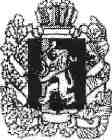 АДМИНИСТРАЦИЯКАМЕНСКОГО СЕЛЬСОВЕТАМАНСКОГО РАЙОНА  КРАСНОЯРСКОГО КРАЯПОСТАНОВЛЕНИЕ  27.12.2022   	                   с. Нижняя Есауловка	                              № 107 Об отмене Постановления администрации Каменского сельсовета от 05.05.2015 №28 «Об утверждении административного регламента предоставления муниципальной услуги «Рассмотрение заявлений о предоставлении земельных участков, государственная собственность на которые не разграничена, в аренду»     В соответствии с Федеральным законом от 06.10.2003г.  № 131-ФЗ « Об общих принципах организации местного самоуправления в Российской Федерации» Уставом Каменского сельсовета Манского района Красноярского края, ПОСТАНОВЛЯЕТ:       1.  Постановления администрации Каменского сельсовета от 05.05.2015 №28 «Об утверждении административного регламента предоставления муниципальной услуги «Рассмотрение заявлений о предоставлении земельных участков, государственная собственность на которые не разграничена, в аренду» признать утратившим силу.2. Постановление вступает в силу в день, следующий за днем его официального опубликования.Глава Каменского сельсовета                                                  Ф.К. Томашевский     